62 spots: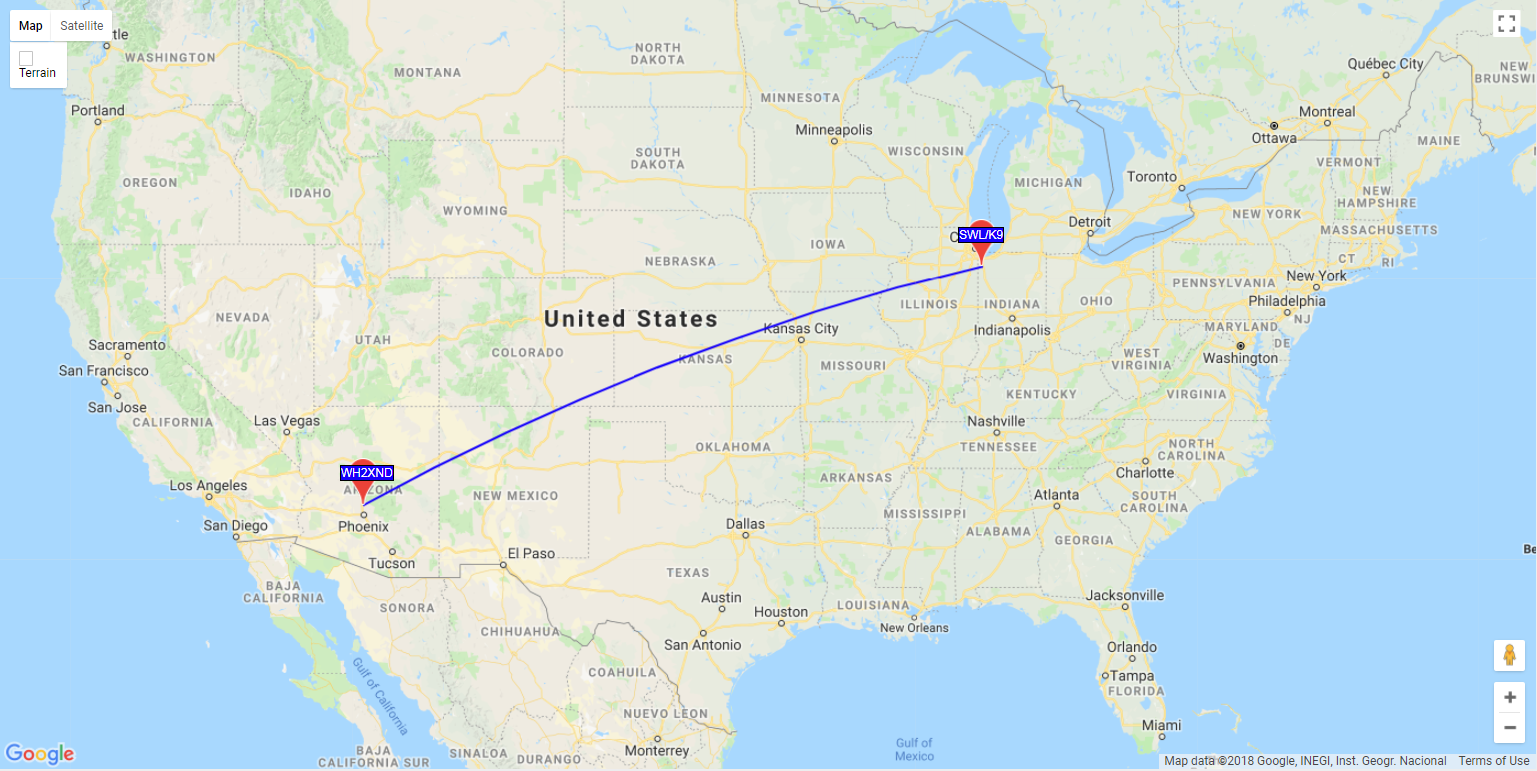 TimestampCallMHzSNRDriftGridPwrReporterRGridkmaz 2018-02-17 15:44  WH2XND  0.075596  -20  0  DM33xt  1  SWL/K9  EN61  2350  61  2018-02-17 15:40  WH2XND  0.075596  -20  0  DM33xt  1  SWL/K9  EN61  2350  61  2018-02-17 15:36  WH2XND  0.075596  -21  0  DM33xt  1  SWL/K9  EN61  2350  61  2018-02-17 15:32  WH2XND  0.075596  -20  0  DM33xt  1  SWL/K9  EN61  2350  61  2018-02-17 15:28  WH2XND  0.075596  -19  0  DM33xt  1  SWL/K9  EN61  2350  61  2018-02-17 15:24  WH2XND  0.075596  -19  0  DM33xt  1  SWL/K9  EN61  2350  61  2018-02-17 15:20  WH2XND  0.075596  -18  0  DM33xt  1  SWL/K9  EN61  2350  61  2018-02-17 15:16  WH2XND  0.075596  -19  0  DM33xt  1  SWL/K9  EN61  2350  61  2018-02-17 15:12  WH2XND  0.075596  -19  0  DM33xt  1  SWL/K9  EN61  2350  61  2018-02-17 15:08  WH2XND  0.075596  -19  0  DM33xt  1  SWL/K9  EN61  2350  61  2018-02-17 15:04  WH2XND  0.075596  -20  0  DM33xt  1  SWL/K9  EN61  2350  61  2018-02-17 15:00  WH2XND  0.075596  -19  0  DM33xt  1  SWL/K9  EN61  2350  61  2018-02-17 14:56  WH2XND  0.075596  -18  0  DM33xt  1  SWL/K9  EN61  2350  61  2018-02-17 14:52  WH2XND  0.075596  -20  0  DM33xt  1  SWL/K9  EN61  2350  61  2018-02-17 14:48  WH2XND  0.075596  -18  0  DM33xt  1  SWL/K9  EN61  2350  61  2018-02-17 14:44  WH2XND  0.075596  -19  0  DM33xt  1  SWL/K9  EN61  2350  61  2018-02-17 14:40  WH2XND  0.075596  -19  0  DM33xt  1  SWL/K9  EN61  2350  61  2018-02-17 14:36  WH2XND  0.075596  -20  0  DM33xt  1  SWL/K9  EN61  2350  61  2018-02-17 14:32  WH2XND  0.075596  -21  0  DM33xt  1  SWL/K9  EN61  2350  61  2018-02-17 14:28  WH2XND  0.075596  -22  0  DM33xt  1  SWL/K9  EN61  2350  61  2018-02-17 14:24  WH2XND  0.075596  -21  0  DM33xt  1  SWL/K9  EN61  2350  61  2018-02-17 14:20  WH2XND  0.075596  -24  0  DM33xt  1  SWL/K9  EN61  2350  61  2018-02-17 14:16  WH2XND  0.075596  -24  0  DM33xt  1  SWL/K9  EN61  2350  61  2018-02-17 14:12  WH2XND  0.075595  -26  0  DM33xt  1  SWL/K9  EN61  2350  61  2018-02-17 13:52  WH2XND  0.075596  -31  0  DM33xt  1  SWL/K9  EN61  2350  61  2018-02-17 13:48  WH2XND  0.075596  -27  0  DM33xt  1  SWL/K9  EN61  2350  61  2018-02-17 13:44  WH2XND  0.075596  -31  0  DM33xt  1  SWL/K9  EN61  2350  61  2018-02-17 13:40  WH2XND  0.075595  -28  0  DM33xt  1  SWL/K9  EN61  2350  61  2018-02-17 13:32  WH2XND  0.075595  -26  0  DM33xt  1  SWL/K9  EN61  2350  61  2018-02-16 17:56  WH2XND  0.075596  -21  0  DM33xt  1  SWL/K9  EN61  2350  61  2018-02-16 17:52  WH2XND  0.075596  -21  0  DM33xt  1  SWL/K9  EN61  2350  61  2018-02-16 17:48  WH2XND  0.075596  -21  0  DM33xt  1  SWL/K9  EN61  2350  61  2018-02-16 17:44  WH2XND  0.075596  -21  0  DM33xt  1  SWL/K9  EN61  2350  61  2018-02-16 17:40  WH2XND  0.075596  -21  0  DM33xt  1  SWL/K9  EN61  2350  61  2018-02-16 17:36  WH2XND  0.075596  -21  0  DM33xt  1  SWL/K9  EN61  2350  61  2018-02-16 17:32  WH2XND  0.075596  -21  0  DM33xt  1  SWL/K9  EN61  2350  61  2018-02-16 17:28  WH2XND  0.075596  -21  0  DM33xt  1  SWL/K9  EN61  2350  61  2018-02-16 17:24  WH2XND  0.075596  -21  0  DM33xt  1  SWL/K9  EN61  2350  61  2018-02-16 17:20  WH2XND  0.075596  -21  0  DM33xt  1  SWL/K9  EN61  2350  61  2018-02-16 17:16  WH2XND  0.075596  -21  0  DM33xt  1  SWL/K9  EN61  2350  61  2018-02-16 17:12  WH2XND  0.075596  -21  0  DM33xt  1  SWL/K9  EN61  2350  61  2018-02-16 17:08  WH2XND  0.075596  -22  0  DM33xt  1  SWL/K9  EN61  2350  61  2018-02-16 17:04  WH2XND  0.075596  -22  0  DM33xt  1  SWL/K9  EN61  2350  61  2018-02-16 17:00  WH2XND  0.075596  -22  0  DM33xt  1  SWL/K9  EN61  2350  61  2018-02-16 16:56  WH2XND  0.075596  -21  0  DM33xt  1  SWL/K9  EN61  2350  61  2018-02-16 16:52  WH2XND  0.075596  -22  0  DM33xt  1  SWL/K9  EN61  2350  61  2018-02-16 16:48  WH2XND  0.075596  -22  0  DM33xt  1  SWL/K9  EN61  2350  61  2018-02-16 16:44  WH2XND  0.075596  -22  0  DM33xt  1  SWL/K9  EN61  2350  61  2018-02-16 16:40  WH2XND  0.075596  -22  0  DM33xt  1  SWL/K9  EN61  2350  61  2018-02-16 16:36  WH2XND  0.075596  -22  0  DM33xt  1  SWL/K9  EN61  2350  61  2018-02-16 16:32  WH2XND  0.075596  -23  0  DM33xt  1  SWL/K9  EN61  2350  61  2018-02-16 16:28  WH2XND  0.075596  -22  0  DM33xt  1  SWL/K9  EN61  2350  61  2018-02-16 16:24  WH2XND  0.075596  -23  0  DM33xt  1  SWL/K9  EN61  2350  61  2018-02-16 16:20  WH2XND  0.075596  -23  0  DM33xt  1  SWL/K9  EN61  2350  61  2018-02-16 16:16  WH2XND  0.075596  -23  0  DM33xt  1  SWL/K9  EN61  2350  61  2018-02-16 16:12  WH2XND  0.075596  -23  0  DM33xt  1  SWL/K9  EN61  2350  61  2018-02-16 16:08  WH2XND  0.075596  -23  0  DM33xt  1  SWL/K9  EN61  2350  61  2018-02-16 16:04  WH2XND  0.075596  -22  0  DM33xt  1  SWL/K9  EN61  2350  61  2018-02-16 16:00  WH2XND  0.075596  -22  0  DM33xt  1  SWL/K9  EN61  2350  61  2018-02-16 15:56  WH2XND  0.075596  -23  0  DM33xt  1  SWL/K9  EN61  2350  61  2018-02-16 15:52  WH2XND  0.075596  -23  0  DM33xt  1  SWL/K9  EN61  2350  61  2018-02-16 15:48  WH2XND  0.075596  -23  0  DM33xt  1  SWL/K9  EN61  2350  61 